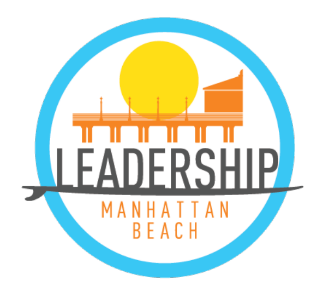 2021 - 2022 “Developing and Uniting Community Leaders”Day	Date              TimeLocationTopicWednesday Sep. 15     5:30-9:00 PMTBDOrientationSaturday	Sep. 18        8:30 AM 
Sunday	Sep. 19        4:30 PMTBD Leadership Retreat I:Creating a Dynamic TeamMonday 	Sep. 27 	5:30-8:00 PMTBDThe Power of One: Civic Engagement Monday 	Oct. 4	5:30-8:00 PMTBDPreserving Our EnvironmentMonday 	Oct. 18 	5:30-8:00 PMTBDBusiness & Economics in the South Bay Monday 	Nov. 1 	5:30-8:00 PMTBDWhat’s Happening in Education? First Project Discussion Monday 	Nov. 15 	5:00-8:00 PMTBDMeet the City Prepare for SimulationMonday 	Nov. 29 	5:30-8:00 PMTBDProject Discussion & Selection Monday 	Dec. 13 	5:30-8:00 PMTBDCity Council SimulationSaturday    Jan. 8 	9:00-4:00 PMTBDLeadership Retreat II:  
Maximizing Team Performance Tuesday 	Jan. 18        5:30-8:00 PMTBDKicking Off Our ProjectMonday 	Jan. 31        5:30-8:00 PMTBDEthics and IntegrityMonday 	Feb. 14 	5:30-8:00 PMTBDProject Meeting/Team BuildingMonday 	Feb. 28 	5:30-8:00 PMTBDProject Meeting/Team BuildingMonday 	Mar. 14 	5:30-8:00 PMTBDProject Meeting/Team BuildingMonday 	Mar. 28 	5:30-8:00 PMTBDProject Meeting/Team BuildingMonday 	Apr. 11 	5:30-8:00 PMTBDProject Meeting/Team Building Monday 	Apr. 25 	5:30-8:00 PMTBDProject Meeting/Team BuildingMonday 	May 9 	5:30-8:00 PMTBDFinal Session: Lessons Learned Tuesday 	May 17         6:30 PMTBDProject Presentation to City CouncilFriday 	May 20 	6:00-9:00 PMTBDGraduation